AREAS OF COMPOSITE SHAPESWARM UP: 1) Find the area and perimeter of each basic shape: (Use the π button on your calculator.)2) Find the areas of the following shapes: Calculate the area of the following shapes:Perimeter: The _________ around a closed figure. Simply, the sum of all _________ sides.Possible Units: ___, ___, ___, ___, ___Area: The number of _______ ______ needed to cover a surface	Possible Units: ___, ___, ___, ___ __________ shape is a complex figure that is made up of two or more sample figures. To solve composite figures, break them into known basic  _________. 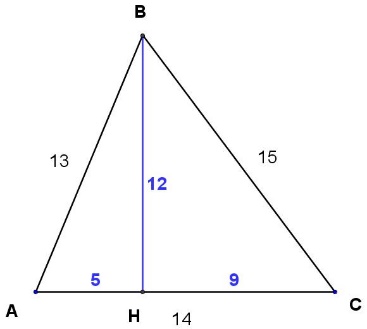 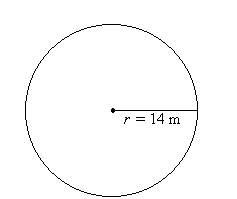 A rectangle measuring 5 cm by 12 cmA square with side lengths 6 cmA parallelogram with base 3 cm and height 2 cma) 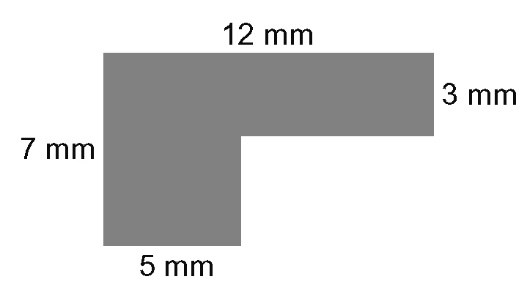 b) 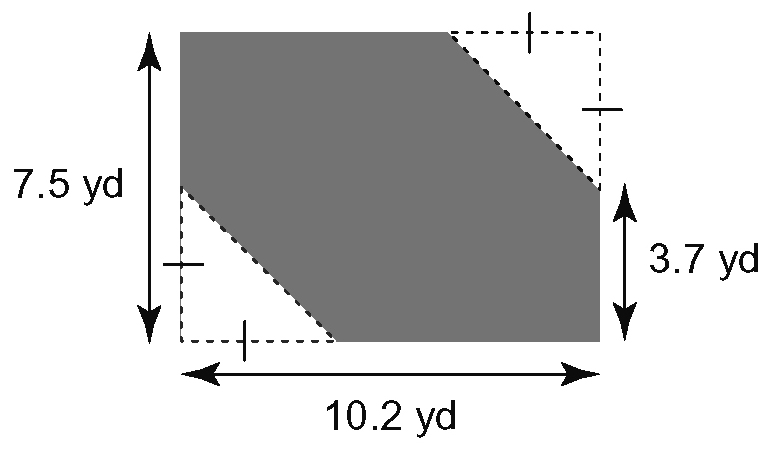 c) 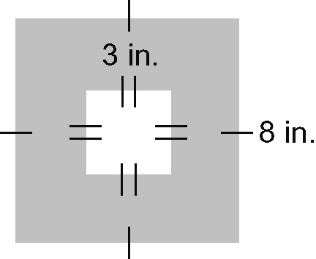 d) 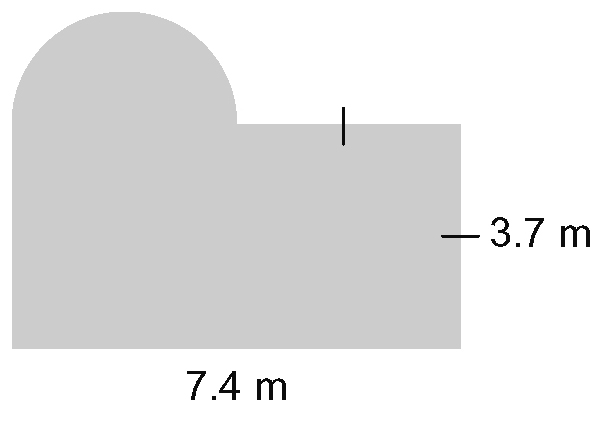 